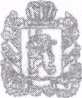 РОССИЙСКАЯ ФЕДЕРАЦИЯКРАСНОЯРСКИЙ КРАЙСАЯНСКИЙ РАЙОНСРЕДНЕАГИНСКИЙ СЕЛЬСКИЙ СОВЕТ ДЕПУТАТОВРЕШЕНИЕ 08.10.2020                              с. Средняя Агинка                              №   8                О внесении изменений в решение Среднеагинского сельского Совета депутатов от 01.06.2020 № 121 «Об утверждении Порядка принятия решения о применении к депутату, выборному должностному лицу местного самоуправления мер ответственности, предусмотренных частью 7.3-1 статьи 40 Федерального закона от 06.10.2003 № 131-ФЗ «Об общих принципах организации местного самоуправления в Российской Федерации» В целях приведения решения Среднеагинского сельского Совета депутатов от 01.06.2020 № 121 «Об утверждении Порядка принятия решения о применении к депутату, выборному должностному лицу местного самоуправления мер ответственности, предусмотренных частью 7.3-1 статьи 40 Федерального закона от 06.10.2003 № 131-ФЗ «Об общих принципах организации местного самоуправления в Российской Федерации» в соответствие с действующим законодательством, руководствуясь статьями 24,29 Устава Среднеагинского сельсовета, Среднеагинский сельский Совет депутатов РЕШИЛ:Внести  в решения Среднеагинского сельского Совета депутатов от 01.06.2020 № 121 следующие изменения:. В пункте 1 решения слова «Среднеагинском сельсовете» заменить словами «Среднеагинском сельском Совете депутатов».. В пункте 3 решения слова «со дня опубликования» заменить словами « после опубликования.. В наименовании Порядка слова «Среднеагинского сельсовета» заменить словами «Среднеагинского сельского Совета депутатов».. В подпунктах «б», «г», пункта 2 Порядка слова «в Среднеагинском сельсовете» заменить словами «в Среднеагинском сельском Совете депутатов».. В пункте 5 Порядка слова «Среднеагинский сельсовет» заменить словами « Среднеагинский сельский Совет депутатов».. В пункте 8 Порядка слова «в Среднеагинский сельсовет» заменить словами « в Среднеагинский сельский Совет депутатов».. В пункте 9 Порядка слова « Среднеагинского сельсовета» заменить словами « Среднеагинского сельского Совета депутатов».. Пункт 12 Порядка изложить в новой редакции : «Председательствующим в Заседании является председатель  Среднеагинского сельского Совета депутатов, а в случае его отсутствия либо рассмотрения вопроса о применении к нему меры ответственности Заседание ведет заместитель председателя Среднеагинского сельского Совета депутатов или депутат исполняющий обязанности заместителя председателя Среднеагинского сельского Совета депутатов.. В подпункте 1 пункта 13 Порядка слова « Среднеагинский сельсовет» заменить словами « Среднеагинский сельский Совет депутатов».2. Контроль за исполнением настоящего решения возложить на постоянную комиссию по местному самоуправлению, законности, правопорядку и защите прав граждан (Мокашов А.В.).3. Настоящее Решение вступает в силу после опубликования в газете «Среднеагинеские вести» и подлежит размещению на странице Среднеагинского сельсовета официального сайта администрации Саянского района www/ adm-sayany.ru в информационно-телекоммуникационной сети Интернет.Глава Среднеагинского сельсовета                                     Председатель СреднеагинскогоСельского Совета депутатов                                                      Р.Ф.Наузников